Пояснительная записка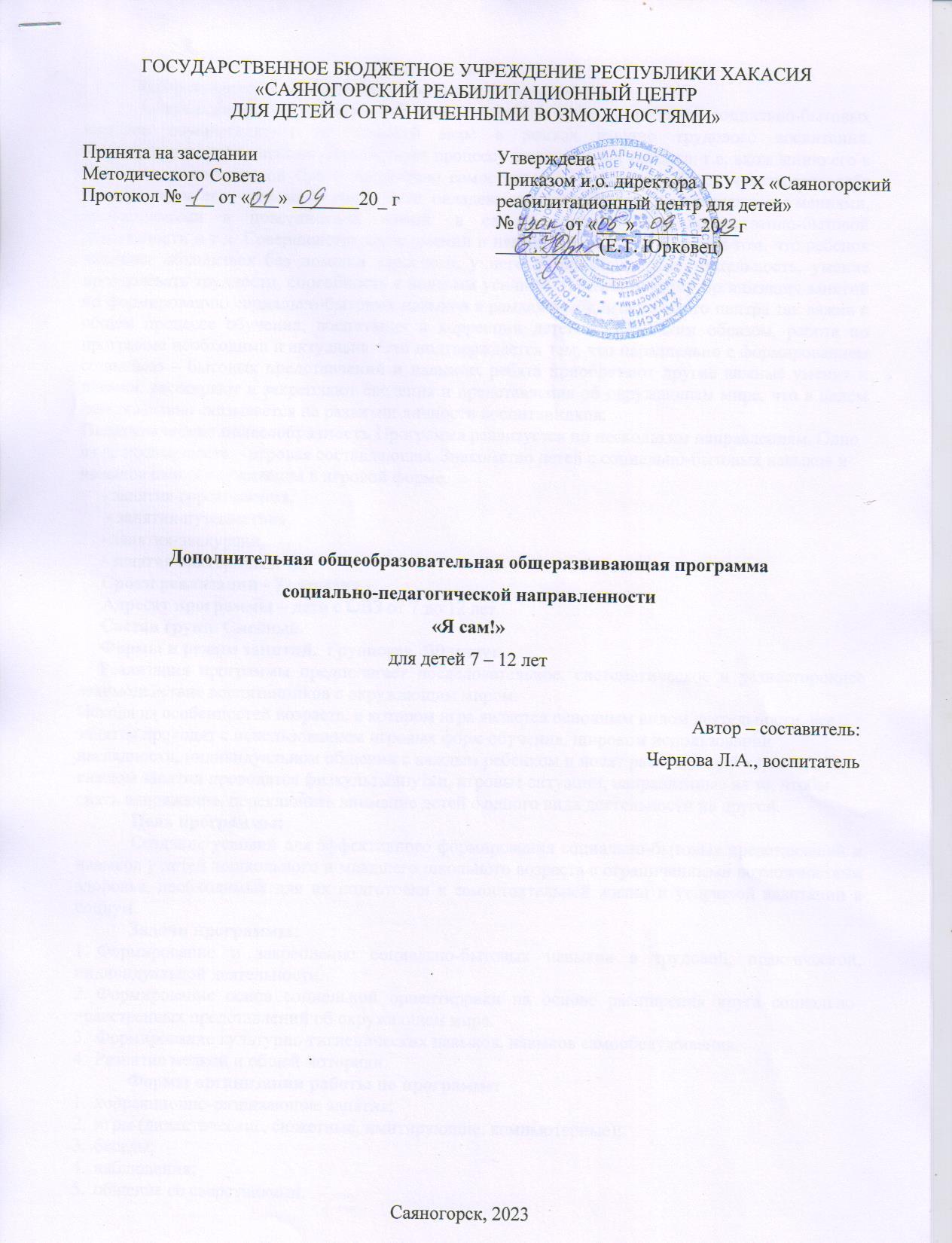 Направленность программы – социально-педагогическая.Актуальность программы «Я сам». Формирование у ребенка социально-бытовых навыков осуществляется по большей мере в рамках именно трудового воспитания. Формирование этих навыков способствует процессу социализации ребенка, т.е. вхождению его в общество, в котором он будет достаточно самостоятелен, и поэтому будет чувствовать себя полноценным его членом. В труде дети овладевают разнообразными навыками и умениями, необходимыми в повседневной жизни: в самообслуживании, в хозяйственно-бытовой деятельности и т.д. Совершенствование умений и навыков состоит не только в том, что ребенок начинает обходиться без помощи взрослого, у него развиваются самостоятельность, умение преодолевать трудности, способность к волевым усилиям. Именно поэтому организация занятий по формированию социально-бытовых навыков в рамках реабилитационного центра так важна в общем процессе обучения, воспитания и коррекции детей с ОВЗ.Таким образом, работа по программе необходима и актуальна. Это подтверждается тем, что параллельно с формированием социально – бытовых представлений и навыков, ребята приобретают другие важные умения и навыки, расширяют и закрепляют сведения и представления об окружающем мире, что в целом положительно сказывается на развитии личности воспитанников.Педагогическая целесообразность Программа реализуется по нескольким направлениям. Одно из ее преимуществ – игровая составляющая. Знакомство детей с социально-бытовых навыков и навыков самообслуживания в игровой форме. - занятия-соревнования, - занятия-путешествия, - занятия-экскурсии, - занятия-викторины и тд.Сроки реализации - 72 занятия     Адресат программы – дети с ОВЗ от 7 до 12 лет.Состав групп. Сменный.Формы и режим занятий.  Групповая.  30 минут. Реализация программы предполагает последовательное, систематическое и разностороннее взаимодействие воспитанников с окружающим миром.Исходя из особенностей возраста, в котором игра является основным видом деятельности, все занятия проходят с использованием игровых форм обучения, широком использовании наглядности, индивидуальном общении с каждым ребенком и носят развивающий характер. На каждом занятии проводятся физкультминутки, игровые ситуации, направленные на то, чтобы снять напряжение, переключить внимание детей с одного вида деятельности на другой. Цель программы:Создание условий для эффективного формирования социально-бытовых представлений и навыков у детей дошкольного и младшего школьного возраста с ограниченными возможностями здоровья, необходимых для их подготовки к самостоятельной жизни и успешной адаптации в социум.Задачи программы:Формирование и закрепление социально-бытовых навыков в трудовой, практической, индивидуальной деятельности.Формирование основ социальной ориентировки на основе расширения круга социально-нравственных представлений об окружающем мире.Формирование культурно-гигиенических навыков, навыков самообслуживания.Развитие мелкой и общей моторики.Формы организации работы по программе:коррекционно-развивающие занятия;игры (дидактические, сюжетные, имитирующие, компьютерные);беседы;наблюдения;общение со сверстниками.Методы, используемые в программе:  Наглядные методы: натуральные предметы: одежда, обувь, посуда; реальные объекты: помещение, учреждение; муляжи, игрушки, изображения: предметные, сюжетные.беседа, рассказ, работа с тематическими картинками, схемами, шаблонами;работа по образцам;разгадывание загадок, использование развивающих игр;предметно-практические методы.Ожидаемые результатыРеализация намеченных мероприятий по формированию социально-бытовых навыков у детей с ограниченными возможностями в условиях реабилитационного центра будет способствовать развитию познавательной деятельности, развитию психических процессов и личностных качеств, формированию социальных умений и навыков, необходимых в жизненном самоопределении каждого ребенка с ограниченными возможностями.Тематический планТематический планРеализация программыЭтапы реализации:1 этап: ориентировочныйЦель: определение целей и задач работы индивидуально и в группе, стимулирование заинтересованности воспитанников.Средства достижения: индивидуальные и групповые беседы, коррекционно-развивающие занятия, сюжетно – ролевые игры, упражнения, моделирование реальной ситуации.2 этап: формирующийЦель: формирование социально – бытовых знаний, умений и навыков.Средства достижения: тренировочные упражнения, игры, экскурсии, коррекционно-развивающие занятия, сюжетно – ролевые игры, дидактические игры, моделирование жизненной ситуации.3 этап: закрепляющийЦель: закрепление приобретенных знаний, навыков.Средства достижения: коррекционно-развивающие занятия, практическая работа, экскурсии, сюжетно – ролевые игры, упражнения, самостоятельная работа, моделирование реальной ситуации.Результативность программыДля определения результативности проводится диагностика уровня знаний и умений по всем разделам программы.Список литературы:1. Зверева Н.Ю. Тренинг социальной адаптации для людей с ограниченными возможностями. – СПб.: Речь, 2008.2. Трошин О.В., Жулина Е.В., Кудрявцев В.А. Основы социальной реабилитации и профориентации. М., 2010.3. Холостова Е.И. Социальная работа с инвалидами: Учебное пособие - 3-е изд. перераб. и доп. - М.: Издательско-торговая корпорация «Дашков и К?», 2009.4. Худоренко Е.А. Лица с ограниченными возможностями здоровья // Проблемы образования и инклюзии. - 2010.5.В.В. Воронкова (раздел «Социально - бытовая ориентировка» авторы: В.И. Романина, Н.П. Павлова). Москва: Гуманитарный издательский центр «ВЛАДОС», 2010.№Блок/Тема занятияТеорияПрактикаКол-во занятийВводное занятие111 «В человеке должно быть всё прекрасно: и лицо, и одежда, и душа, и мысли»213Организация предметно-эстетической среды.11Уход за волосами1122Встречают по одежке437Мой гардероб11Декоративные штучки134Уход за одеждой и обувью112Мелкий ремонт одежды1233Наш дом и мы в нем448Гигиена жилища112О плошках поварешках112Сервировка стола112Порядок на кухне1124Зеленые друзья в доме и вокруг448Как правильно выбрать зеленых друзей123Уход за растениями.112Чтобы растения были здоровы11Новый горшочек для цветка1125Техника быта358Кухонные помощники123Техника для ухода за одеждой 123Элементы электротехники1126Кухня без секретов11314Все по полочкам112Холодильник-теремок112Непростой бутерброд22Каша-не пустяк!22Блюда из яиц11Солнышко на сковородке11Молоко и молочные продукты213Салаты летние и зимние117Семейный бюджет11716Полезные экономические навыки и привычки в быту548Откуда берутся деньги?22Деньги и цена224Пластиковая карта как современный вид денежных расчетов2128Первая медицинская помощь448Домашняя аптечка224Первая помощь при бытовых травмах224Итого413172Тема занятийПрограммное содержаниеПрактика РезультатОборудование Кол-во занятий «В человеке должно быть всё прекрасно: и лицо, и одежда, и душа, и мысли»Способствовать формированию коммуникативной компетентности и культуры общения воспитанников социально- реабилитационного центра.Изготовление модели одежды для заготовленных картонных куколСделали вывод о том, что мы разные и мир воспринимаем по-разному. Компьютер, наборы карточек, картонная кукла, образцы моделей.3 Встречают по одежке учить называть предметы одежды, дифференцировать одежду для мальчиков и девочек, развивать мелкую моторику рук. Научить детей пришивать пуговицы разными способами в тон ткани или пуговицы.Работа с тканью оказала большое влияние на развитие мелкой мускулатуры рук. Движения рук детей стали ловкими и точными. Дети уверенно работают иглой ‒ приёмами и способами пришивания пуговиц с 2 и 4 отверстиями; изготовить изделие - для украшения.Овладели элементарными трудовыми умениями при работе с тканью и простейшими инструментами (ножницами, иголкой);Компьютер, карточки для викторины, загадки, игла, нитки, ножницы, пуговицы, ткань.7Наш дом и мы в нем-обсудить домашние обязанности воспитанников в семье; - формировать навыки наведения порядка в доме;- развивать коррекционно-познавательную деятельность;- воспитывать уважение к членам семьи, ответственное отношение к выполнению домашних обязанностей. овладение детьми: элементарными трудовыми умениямипредполагается овладение детьми: элементарными трудовыми умениями Быть опрятным, аккуратным, знающим место для своих вещей, каждый день наводи чистоту в доме, не шуми, если кто болен или отдыхает, не ссорься с братьями или сестрами, будь ласков и добр с близкими и окружающими.Распечатанные предложения: КомпьютерМультфильм «Разгром»Предметы бытового ухода за жильем8Зеленые друзья в доме и вокругПознакомит детей со свойствами окружающих их растенийРазвивать духовно-нравственные и эстетические основы личности путем формирования бережного отношения к окружающей природе освоения детьми основных приемов пластилин графии, создавая при помощи взрослого выразительные образы хорошо знакомых предметов окружающего мира, формируют навыки ручной умелости: дифференцированные движения кистей и пальцев рук.Закрепили знания об основных потребностях комнатных растений, получили сведения о сигнальных признаках неудовлетворённых потребностей; знания о способах ухода за растениями (полив, удаление пыли рыхление). навыки ухода за комнатными растениями.компьютер, гербарий, картины художников.8Техника бытаПознакомить детей с бытовой техникой (плита, чайник, утюг), показать ее значение в жизни человека. Дать детям знания о существенных особенностях этих предметов, развивать умение устанавливать причинно-следственные связи между назначением и материалом. Показать значимость бытовой техники для облегчения труда человека. Познакомить детей с правилами безопасности при работе с электроприборами.Работа с бытовыми приборами в социально –бытовой комнате, тренировка на бизибордах, экскурсия в прачечную. Закрепили правила техники безопасности с инструментами и материалами
- названия материалов и их виды, свойства и происхождение
- основные терминыобразцы разных домов, Картинки с бытовой техникой, большой лист с конфорками разного размера; картинки: печка, костер, самовар, утюг, чайник.8Кухня без секретов учить различать продукты питания (мясо, рыба, творог, овощи, фрукты и т.д.), определять, из чего приготовлены блюда, из скольких блюд состоит обед, закрепление навыка дифференциации по назначению кухонной и столовой посуды.«Варим борщ»Заготовка овощей для приготовления борща. Чистка картофеля.Познакомились с особенностями кухни, искусством оформления блюд, экономное и бережное отношение к продуктам, оборудованию, использованию электроэнергии и др., строгое соблюдение правил безопасной работынабор кухонной и столовой посуды, детская плита, муляжи фруктов, овощей, мяса, рыбы, сыра, молока, творога, колбасы, овощечистка14Семейный бюджет.познакомить с понятиями «бюджет», «семейный бюджет», «доход», «расход», научить различать источники, относящиеся к доходам и расходам; определять величину и вид семейного бюджета;выбирает карточку, с различными статьями доходов и расходов. Определить к доходу или расходу относится эта статья.правильно определяли статьи доходов и расходов, нашли рациональные пути увеличения доходов и сокращения расходов. За данное задание зарабатывали СБОшеки каждый.Компьютер, карточки для словарной работы, карточки с названиями доходов и расходов семьи, пластиковые карточки.  карточки-СБОшки для оценивания работы детей.16Первая медицинская помощьЗнакомить детей с элементарными приёмами оказания первой медицинской помощи.диалог с ребёнком по телефону от имени работника регистратуры. Знакомство с аптечкой в медицинском кабинете. Оказание первой помощи ранение ноги, под наблюдением медицинской сестры.Закрепили основные правила безопасного поведения в бытуаптечка с набором медикаментов, книга «Окажи первую помощь», набор картинок «Если ребенок поранился», карточки с картинками оказания первой помощи.8